Б О Й О Р О Ҡ		            	        РАСПОРЯЖЕНИЕ« 10 » сентябрь 2013 й.        № 19       	« 10 » сентября 2013 г.О принятии на учет семьи Низамовой Гульнары Марселевныв качестве нуждающихся в жилом помещении, предоставляемого по договору социального найма      В соответствии со ст.ст. 14, 52 Жилищного кодекса Российской Федерации и на основании решения жилищной комиссии при администрации сельского поселения Зириклинский сельсовет муниципального района Шаранский район Республики Башкортостан от 09.09.2013 г. № 5      1. Принять семью , Низамовой Гульнары Марселевны проживающих  по адресу: Республика Башкортостан, Шаранский район, с.Зириклы, ул. Трудовая, д.18, кв 2  на учет в качестве нуждающейся в жилом помещении, предоставляемого по договору социального найма.      2. Контроль  за   выполнением  настоящего  распоряжения  оставляю за собой.Глава сельского поселения Зириклинский сельсовет                                                         Игдеев Р.С. БАШКОРТОСТАН РЕСПУБЛИКАҺЫШАРАН РАЙОНЫ МУНИЦИПАЛЬ РАЙОНЫНЫН  ЕРЕКЛЕ АУЫЛ БИЛЭМЭhЕ ХАКИМИЭТЕ БАШЛЫГЫ452641, Ерекле ауылы, Дуслык урамы, 2, тел. 2-54-45,  2-54-46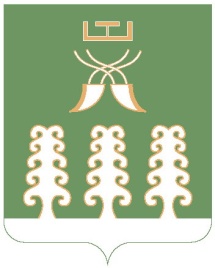 РЕСПУБЛИКА БАШКОРТОСТАН ГЛАВА  СЕЛЬСКОГО ПОСЕЛЕНИЯ ЗИРИКЛИНСКИЙ  СЕЛЬСОВЕТ МУНИЦИПАЛЬНОГО РАЙОНА  ШАРАНСКИЙ  РАЙОН 452641, с.Зириклы, ул. Дружбы 2, тел. 2-54-44,  2-54-46